      No. 172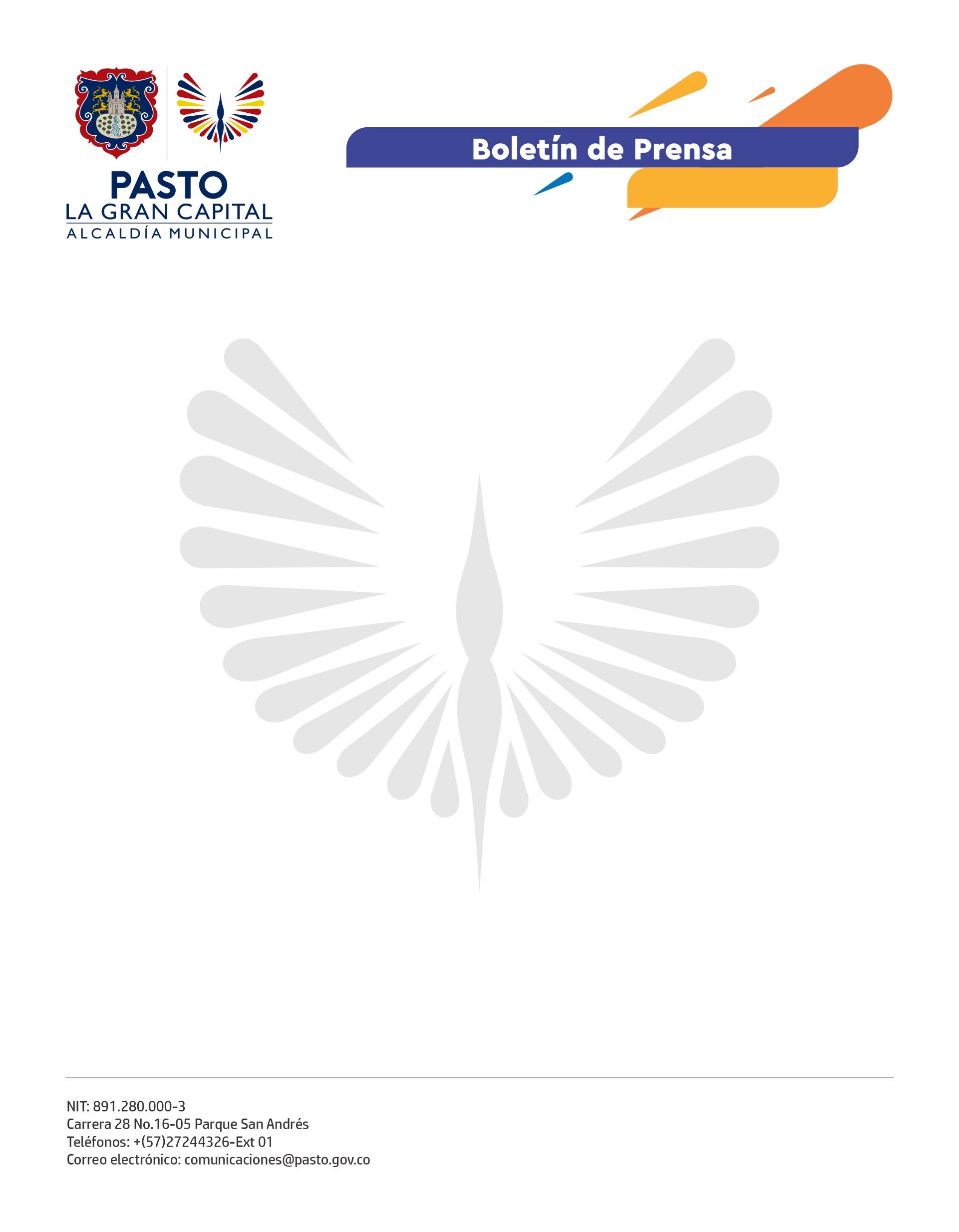 30 de marzo de 2022‘LO QUE TÚ NO SABÍAS DE LAS PLAZAS DE MERCADO’, CAMPAÑA DE LA ALCALDÍA DE PASTO PARA REACTIVAR LOS CENTROS DE ABASTOEl objetivo es que, a través de piezas audiovisuales, la comunidad conozca todos los productos y servicios que se ofertan en las plazas de mercado.“Esta campaña es para dar a conocer a los consumidores cuáles son los productos que se venden en las tres plazas de mercado: El Potrerillo, Los Dos Puentes y El Tejar y que la mayoría no conoce en su totalidad. Invitamos a la comunidad a visitar los mercados y apoyar la reactivación de este sector”, manifestó la directora administrativa de Plazas de Mercado, Carolina Díaz Villota.La funcionaria también invitó a los seguidores de las redes sociales de la Administración Municipal a conocer estos productos y servicios y apoyar la reactivación económica de este sector, compartiendo los vídeos y, por supuesto, acercándose a los centros de abasto para adquirir todo lo que allí se ofrece. “Esperamos contar con el apoyo de los ciudadanos y lograr, entre todos, que esta campaña sea un éxito. Compartamos y publiquemos estos vídeos sobre diferentes productos como dulces típicos, panela, ropa usada, plantas ornamentales y utensilios de cocina, entre otros, para apoyar a la gente de nuestras plazas”, concluyó.“En las plazas de mercado de La Gran Capital encontrarás mucho más de lo que te puedes imaginar”.